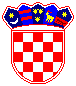 R E P U B L I K A    H R V A T S K ASPLITSKO-DALMATINSKA  ŽUPANIJAUpravni odjel za prosvjetu, kulturu,tehničku kulturu i sport                  SOLIN     OBAVIJEST RODITELJIMA DJECE DORASLE ZA UPIS U PRVI         RAZRED OSNOVNE ŠKOLE U ŠK.  GODINI 2020./2021.Obavještavaju se roditelji odnosno staratelji djece dorasle za upis u prvi razred osnovne škole u školskoj godini 2020./2021. da će se prijave djece provoditi u vremenu od 10. do 20. veljače 2020. godine elektronskim putem na obrascu PRIJAVA ( link na kraju informativnog obrasca) koji je objavljen na mrežnoj stranici  Splitsko-dalmatinske  županije  www.dalmacija.hr ( pod OBAVIJESTI )Prijavu je potrebno izvršiti prema upisnom području škole koji je također  objavljen na web stranici Splitsko-dalmatinske  županije   kao i na web stranicama osnovnih škola,Nakon obavljene prijave djeteta, roditelj odnosno staratelj obvezno se treba javiti pripadajućoj školi u vremenu od 02. do 09. ožujka 2020. radi dogovora o terminu testiranja djeteta ( škole će na svojoj web stranici objaviti  uredovno vrijeme kada  roditelji mogu  doći u gore navedenom terminu ),Roditelji, odnosno staratelji koji nemaju mogućnost izvršiti prijavu elektronskim putem, mogu se javiti u Upravni odjel za prosvjetu, kulturu, tehničku kulturu i sport u Solinu, koji će im pružiti pomoć kod prijave, svakim radnim danom u vremenu od 8 do 11 sati , Kralja Zvonimira 81, soba broj 20,Sve detaljne informacije o upisu možete dobiti na web stranici Splitsko-dalmatinske  županije  www.dalmacija.hr  kao i u Upravnom odjelu  Solin na telefon broj 021/ 420-037.  KLASA: Sl. URBROJ: Sl. Solin, 06. veljače 2020.                                                                    